SnoepschilderijOpdracht 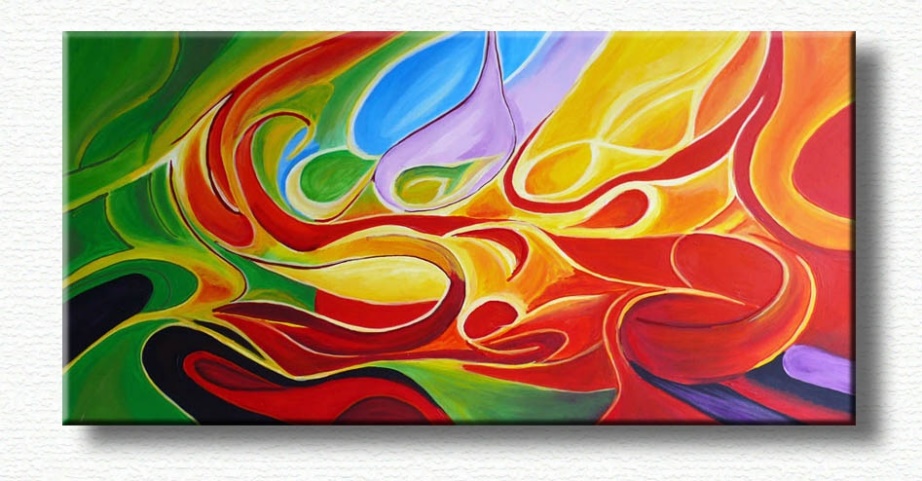 Maak zo goed mogelijk het schilderij dat hier is afgebeeld na met Skittles in 3 min.VoorbereidenMateriaalSkittlesWaterWaterkokerBordUitvoeren Werkwijze Verwarm wat water in een waterkoker.Leg de verschillende kleuren van Skittles op de juiste plaats op het bord.Giet warm water op het bord en kijk wat er gebeurd met de Skittles.Waarneming?WaarnemingWat gebeurt er met het water? Wat gebeurt er met de Skittels?Is het water overal even snel gekleurd?Reflecteren BesluitLijkt je “Skittles tekening” op het schilderij? 